Сольфеджио 6 класс 8 маяНовая тема: Тональность es-moll переписать все виды es-moll в тетрадь (прислать фото);петь, с аккомпанементом es-moll (натуральный) + Т53;петь, без аккомпанемента.Последовательность (тональность h-moll гармонический)петь, без аккомпанементаТТ6 | II7 D43| T6 II65 | K64 D7|T6Строить на фортепиано от диезных (#) звуков Ум.VII7  (м.3 + м.3 + м.3).Новая тема: Септаккорд II ступени(эту тему, также как и тему, вводные септаккорды переписать в тетрадь или можно скачать это задание на сайте колледжа, распечатать и наклеить в тетрадь, чтобы эти темы были всегда у вас на виду).Септаккорд II ступени в мажоре. Крайние звуки аккорда образуют интервал м.7, а внутри аккорда находится минорное трезвучие. Называется этот аккорд в мажоре МАЛЫЙ МИНОРНЫЙ. Структура аккорда в мажоре II7 – м.3 + б.3 + м.3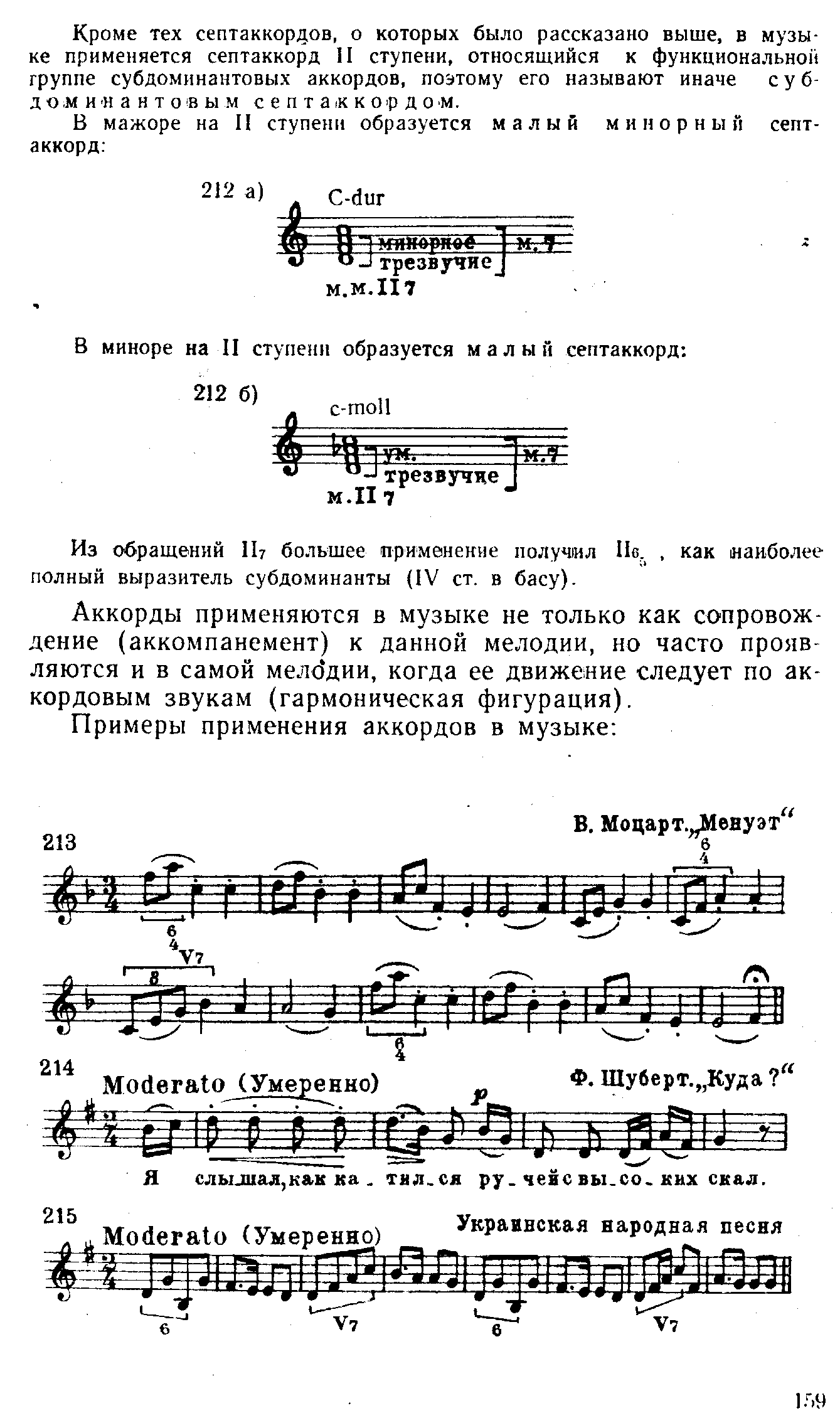 В миноре на II ступени образуется МАЛЫЙ септаккорд. Структура аккорда в миноре II7 (м.3 + м.3 + б.3)Чаще всего септаккорд II ступени разрешается в тонику, либо в доминанту. Септаккорд II ступени также имеет три обращения (II65, II43, II2). Из обращений II7 большее применение получил II65, как наиболее полный выразитель субдоминанты (IV ступень в басу). Аккорды применяют в музыке не только как сопровождение (аккомпанемент) к данной мелодии, но часто проявляются и в самой мелодии, когда ее движение следует по аккордовым звукам (гармоническая фигурация). Ступени и их названияПовторять, знать, не забывать:квинтовый круг тональностей;буквенное обозначение звуков и тональностей;разновидности мажора;вводные септаккорды;Септаккорд II ступени.Это задание сдавать не надо, я буду их спрашивать об этом в классе!I ступень – Тоника (Т)II ступень – нисходящий вводный звукIII ступень – медианта (средняя)IV ступень – субдоминанта (S)V ступень – доминанта (D)VI ступень – субмедианта (нижняя медианта)VII ступень – восходящий вводный звук